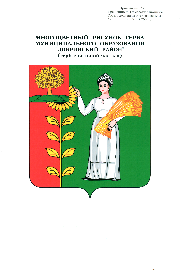 ,П О С Т А Н О В Л Е Н И ЕАДМИНИСТРАЦИИ  ДОБРИНСКОГО МУНИЦИПАЛЬНОГО РАЙОНАЛИПЕЦКОЙ  ОБЛАСТИ  	__21.09.2016_______                     п. Добринка                   	                          № 664Об утверждении нормативных затрат на обеспечение функций администрации Добринскогомуниципального района Липецкой областив том числе подведомственных ей казенных учрежденийВ соответствии с частью 5 статьи 19 Федерального закона от 5 апреля 2013 года № 44 - ФЗ "О контрактной системе в сфере закупок товаров, работ, услуг для обеспечения государственных и муниципальных нужд", постановлением администрации Добринского муниципального района Липецкой области от 25 июля 2016 года № 490 "Об утверждении Правил определения нормативных затрат на обеспечение функций главного распорядителя средств районного бюджета Добринского муниципального района, в том числе подведомственных им казенных учреждений",  ПОСТАНОВЛЯЕТ:1. Утвердить нормативные затраты на обеспечение функций администрации Добринского муниципального района Липецкой области в том числе подведомственных ей казенных учреждений (далее - администрация)  согласно приложения.2. Главному специалисту-эксперту отдела бухгалтерского учета и отчетности администрации Добринского  муниципального района -Токмаковой Ольге Владимировне обеспечить размещение настоящего постановления на официальном сайте Единой информационной системы в сфере закупок товаров, работ, услуг в информационно - телекоммуникационной сети "Интернет" (zakupki.gov.ru) в течении 7 рабочих дней со дня его принятия.3. Контроль за исполнением настоящего постановления возложить на управляющего делами администрации Добринского муниципального района Бахтина В.И. Глава администрации Добринскогомуниципального района 				                       С.П. МоскворецкийПриложениек приказу от "21" сентября 2016г. №_664__Нормативные затраты на обеспечение функций администрации Добринского муниципального района Липецкой области, в том числе подведомственных ей казенных учрежденийНормативы количества абонентских номеров пользовательского (окончательного) оборудования, подключенного к сети подвижной связи, количества SIM-карт, количества и цены средств подвижной связи и цены услуг подвижной связиТаблица 1* приобретение по мере необходимости, но не раньше окончания срока полезного использованияНормативы, применяемые при расчете затрат на абонентскую оплату, повременную оплату  местных, междугородних и международных телефонных соединений:Таблица 2 Норматив затрат на сеть «Интернет» и услуги интернет-провайдеровТаблица 3 * Скорость каналов доступа может отличаться от приведенной в зависимости от решаемых административных задач. При этом оплата услуг доступа к сети Интернет осуществляется в пределах доведенных лимитов бюджетных обязательств на обеспечение функций администрации Добринского муниципального района Липецкой области, в том числе подведомственных ей казенных учреждений.Нормативы, применяемые при расчете затрат на сеть "Интернет" и услуги интернет- провайдеров для планшетных компьютеров.Таблица 4Нормативы, применяемые при расчете затрат на приобретениекомпьютерного, периферийного оборудования, средств коммуникации и прочего оборудованияТаблица 5*приобретение по мере необходимости, но не раньше окончания срока полезного использованияНормативы, применяемые при расчете затрат на приобретение расходных материалов для различных типов принтеров, многофункциональных устройств, копировальных аппаратов (оргтехники) и другого оборудованияТаблица 6*  в расчете на одну единицу техникиПЕРЕЧЕНЬпериодических печатных изданий и справочной литературы,приобретаемых администрацией Добринского муниципального района Липецкой области,  в том числе подведомственных ей казенных учреждений.Таблица 7*Высшее должностное лицо имеет право самостоятельно регулировать наименование и количество периодических печатных изданий и справочной литературы при условии, что фактические затраты на приобретение не превысят расчетные.Нормативы, применяемые при расчете нормативных затрат на приобретение  транспортных средств приобретаемых администрацией Добринского муниципального района Липецкой области, в том числе подведомственных ей казенных учреждений
Таблица 8Нормативы, применяемые при расчете нормативных затрат на приобретение мебели и отдельных материально-технических средствТаблица 9*приобретение по мере необходимости, но не раньше окончания срока полезного использованияНорматив количества и цены услуг по содержанию имуществаТаблица 10Нормативы, применяемые при расчете затрат на оплату прочих услугТаблица 11 Норматив затрат на оплату транспортных услуг.Таблица 11Норматив затрат на коммунальные услугиТаблица 12*Поставщик оставляет за собой право индексировать цены на предоставляемые услугиНормативы, применяемые при расчете затрат на приобретение канцелярских принадлежностейТаблица 13*Высшее должностное лицо имеет право самостоятельно регулировать наименование и количество канцелярских принадлежностей при условии, что фактические затраты на приобретение не превысят расчетные.Норматив на приобретение хозяйственных товаров и принадлежностейТаблица 14*Высшее должностное лицо имеет право самостоятельно регулировать наименование и количество хозяйственных товаров и принадлежностей при условии, что фактические затраты на приобретение не превысят расчетные.Норматив на приобретение бутилированной водыТаблица 15Нормативы, применяемые при расчете затрат на проведение диспансеризации сотрудниковТаблица 16Нормативы, применяемые при расчете затрат на приобретение материальных запасов для нужд гражданской обороныТаблица 17Нормативы , применяемые при расчете нормативных затрат на приобретение сувенирной и наградной продукции* Таблица 18*Нормативы разработаны для всех должностей муниципальной службы администрации, в том числе подведомственных ей казенных учреждений независимо от категории и должностей. При этом закупка, не указанная в настоящем приложении, осуществляется в пределах доведенных лимитов бюджетных обязательств на обеспечение деятельности администрации Добринского муниципального района, в том числе подведомственных ей казенных учреждений. При необходимости, служащие обеспечиваются предметами, не указанными в настоящем приложении.Норматив затрат на содержание имущества (ремонт помещений), занимаемых администрацией Добринского муниципального района Липецкой области, в том числе подведомственных ей казенных учрежденийТаблица 19Норматив затрат на приобретение полисов обязательного страхования гражданской ответственности владельцев транспортных средств*Таблица 20*Наименование и количество услуг, необходимых для приобретения полисов обязательного страхования гражданской ответственности владельцев транспортных средств, могут отличаться от приведенного в зависимости от изменения количества единиц транспортных средств, находящихся в эксплуатации. При этом оплата за приобретение полисов обязательного страхования гражданской ответственности владельцев транспортных средств, осуществляется в пределах доведенных лимитов бюджетных обязательств .Норматив затрат на приобретение горюче-смазочных материалов* Таблица 21 *Наименование и количество горюче-смазочных материалов могут быть изменены по распоряжению (приказу) руководителей администрации Добринского муниципального района, в том числе подведомственных ей казенных учреждений. При этом закупка не указанных в настоящем приложении горюче-смазочных материалов осуществляется в пределах доведенных лимитов бюджетных обязательств.Норматив затрат на приобретение запасных частей для транспортных средств* Таблица 22 *Наименование и количество запасных частей могут быть изменены по распоряжению (приказу) руководителей администрации Добринского муниципального района, в том числе подведомственных ей казенных учреждений. При этом закупка не указанных в настоящем приложении запасных частей осуществляется в пределах доведенных лимитов бюджетных обязательств.14. Норматив затрат на приобретение образовательных услуг по программам дополнительного профессионального образования, программам профессионального развития.№ п/пКатегория должностейКоличество средств связиСрок полезного использования, лет *Цена приобретения средств связиРасходы на услуги связиКоличество абонентских номеровКоличество SIM-карт1Высшее должностное лицо (муниципальная должность)не более 1 единицы  в расчете на муниципального служащего5не более 15 тыс.руб. (включительно) за 1 единицу ежемесячные расходы не более 1 тыс.руб. (включительно) в расчете на муниципального служащегоне более 1 штукине более1 штуки2Высшая должность муниципальной службыне более 1 единицы на муниципального служащего	5не более 10 тыс.руб. (включительно) за 1 единицу ежемесячные расходы не более 0,6 тыс.руб. (включительно) в расчете на муниципального служащегоне более 1 штукине более 1 штуки3Главная  должность муниципальной службыне более 1 единицы на муниципального служащего5не более 5 тыс.руб. (включительно) за 1 единицу ежемесячные расходы не более 0,5 тыс.руб. (включительно) в расчете на муниципального служащегоне более 1 штукине более 1 штуки4Руководители казенных  учрежденийне более 1 единицы на служащего5не более 5 тыс.руб. (включительно) за 1 единицу ежемесячные расходы не более 0,5 тыс.руб. (включительно) в расчете на служащегоне более 1 штукине более 1 штукиКатегория должностейКоличество абонентских номеров для передачи голосовой информации, используемых для телефонных соединенийПродолжительность телефонных соединений в месяц в расчете на 1 абонентский номерЦена минуты разговора при телефонных соединенияхКоличество месяцев предоставления услугиВсе категории должностейне более 54по мере исполнения служебных обязанностейне более уровня тарифов и тарифных планов на абонентскую плату для абонентов-юридических лиц на территории Липецкой области 12 месяцев№ п/пПропускная способность каналов передачи данных сети «Интернет», Мб/сКоличество каналов передачи данных сети «Интернет», ед.Абонплата в месяцтыс. руб.1от 10 Мб/с41,82от 20 Мб/с32,6№ппВид услугиКоличество телефонов подвижной связиМесячная цена аренды канала передачи данных сети "Интернет"Количество месяцев предоставления услуги1Предоставление доступа к сети "Интернет" Планшетне более 1 единиц увеличение цены не более 10% от фактических затрат по данным отчетного годаЕжемесячные расходы не более 1,6 тыс. рублей на высшее должностное лицо№ п/пНаименованиеКоличество оборудования, средств коммуникации, единицПредельная цена приобретенияоборудования, средствкоммуникации, руб.Срок полезного использования, лет * Категория должностей1234561Рабочая станция на основе моноблока/ системного блока и монитора не более 1 единицы на 1 сотрудника50000,003Все категории должностей сотрудников2Принтер (формат А4)не более 1 единицы на 1 сотрудника10000,003Все категории должностей сотрудников3Принтер (формат А3)не более 1 единицы на 1 отдел45000,003Все категории должностей сотрудников4Планшетный компьютерне более 1 единицы на 1 сотрудника30000,003Высшее должностное лицо5Ноутбукне более 1 единицы на отдел60000,003Все категории должностей сотрудников 6Многофункциональное устройство (формат А4)не более 1 единицы на 1 сотрудника (при отсутствии принтера формата А4)25000,005Все категории должностей сотрудников7Копировальный аппаратне более 1 единицы на отдел180000,005Все категории должностей сотрудников8Источник бесперебойного питанияне более 1 единицы на 1 сотрудника7000,003Все категории должностей сотрудников8Источник бесперебойного питанияне более 1 единицы на 1 серверное оборудование60000,003 Все категории должностей сотрудников9Факсимильный аппаратне более 1 единицы на отдел15000,005Все категории должностей сотрудников10Телефонный аппарат проводнойне более 1 единицы на 1 сотрудника10005 Все категории должностей сотрудников11Фотоаппарат цифровойне более 1 единицы на администрацию15000,005 Все категории должностей сотрудников12Диктофон не более 2 единиц на администрацию9000,007Все категории должностей сотрудников№ п/пНаименованиеЕдиница измеренияКоличество*Предельная ценаприобретенияза единицуизмерения, руб.123461Картридж для принтера формата А3 (цветная печать - 4 цвета)шт.не более 24 шт. каждого цвета в год1500,002Тонер-картридж для многофункционального устройства формата А4 (черно-белая печать)шт.не более 24 шт. в год3500,003Тонер-картридж для принтера формата А4 (черно-белая печать)шт.не более 24 шт. в год2500,004Тонер-картридж для копировального аппараташт.не более 2 шт. в год4500,005Тонер-картридж для факсимильного аппараташт.не более 2 шт. в год2000,006Сменная батарея для источника бесперебойного питанияшт.не более 1 шт. (периодичность приобретения – 1 раз в 3 года)2000,007Клавиатура компьютернаяшт.не более 1 шт. (периодичность приобретения – 1 раз в 2 года)1000,008Мышь компьютернаяшт.не более 1 шт. (периодичность приобретения – 1 раз в 2 года)700,009USB-флеш-накопители  информации низкоскоростныештне более 1 единицы на 1 работника500,00№ п/пНаименование периодических печатных изданийЕдиница измеренияКоличествоПериодичность подписки1Добринские вестикомплект7не более 1 раза в полугодие2ВЕТЕРАНкомплект1не более 1 раза в полугодие3Вопросы местного самоуправления: стратегия и практика муниципального развития.комплект1не более 1 раза в полугодие4Гражданская защитакомплект1не более 1 раза в полугодие5Липецкая газетакомплект6не более 1 раза в полугодие6Липецкие известиякомплект1не более 1 раза в полугодие7ГЛАВА МЕСТНОЙ АДМИНИСТРАЦИИ (журнал)комплект1не более 1 раза в полугодие8Российская газетакомплект1не более 1 раза в полугодие9Комсомольская правда (ежедневная+КП-Толстушка)комплект1не более 1 раза в полугодие10Молодежный вестниккомплект1не более 1 раза в полугодие11Липецкая спортивная газетакомплект1не более 1 раза в полугодие12КАДРОВИКкомплект1не более 1 раза в полугодие13РОССИЙСКАЯ ФЕДЕРАЦИЯ СЕГОДНЯкомплект1не более 1 раза в полугодие14Строительная газетакомплект1не более 1 раза в полугодие15МУНИЦИПАЛЬНАЯ ВЛАСТЬкомплект1не более 1 раза в полугодие16КАДРЫ ПРЕДПРИЯТИЯкомплект1не более 1 раза в полугодие17ЗАЩИТА И КАРАНТИН РАСТЕНИЙкомплект1не более 1 раза в полугодие18СЕЛЬСКАЯ ЖИЗНЬкомплект1не более 1 раза в полугодие19Золотой ключиккомплект82не более 1 раза в полугодие20ЗЕМЛЕДЕЛИЕкомплект1не более 1 раза в полугодие21ЭКОНОМИКА И ЖИЗНЬ с тематическими приложениямикомплект1не более 1 раза в полугодиеНаименованиеКоличествоМощность и цена за единицу, руб.Транспортное средство с персональным закреплением не более 1 единицы в расчете на высшее должностное лицо, высшая должность муниципальной службы, главная должность муниципальной службы категории «руководители»не более 1,5 млн рублей (включительно) и не более 200 лошадиных сил включительно№ п/пНаименованиеЕдиница измеренияколичествоСрок полезного использования, лет *Предельная цена приобретения за единицу измерения, руб.123456IКабинет главы администрации (в расчете на 1 кабинет)Кабинет главы администрации (в расчете на 1 кабинет)Кабинет главы администрации (в расчете на 1 кабинет)Кабинет главы администрации (в расчете на 1 кабинет)Кабинет главы администрации (в расчете на 1 кабинет)1Мягкая мебельшт.не более 1 ед.750000,002Стол руководителя шт.не более 1 ед.745000,003Стол приставной шт.не более 1 ед.725000,004Стол для заседанийшт.не более 1 ед.755000,005Брифинг-приставка шт.не более 1 ед.720000,006Конференц-приставка шт.не более 1 ед.720000,007Шкаф для одежды шт.не более 2 ед.730000,008Шкаф для документов шт.не более 4 ед.730000,009Шкаф-стеллаж шт.не более 2 ед.725000,0010Тумба подкатная шт.не более 1 ед.715000,0011Кресло руководителяшт.не более 1 ед.725000,0012Стул шт.не более 20 ед.75000,0013Жалюзи  шт.не более 2 ед. 510000,0014Сейф шт.не более 1 ед.2518000,0015Кондиционер (сплит-система)шт.не более 1 ед.540000,0016Часы настенныешт.не более 1 ед. 72500,0017Холодильник шт.не более 1 ед.540000,0018Микроволновая печьшт.не более 1 ед.515000,00IIПриемная  главы администрации (в расчете на 1 кабинет)Приемная  главы администрации (в расчете на 1 кабинет)Приемная  главы администрации (в расчете на 1 кабинет)Приемная  главы администрации (в расчете на 1 кабинет)Приемная  главы администрации (в расчете на 1 кабинет)1Стол рабочийшт.не более 1 ед.715000,002Шкаф для документовшт.не более 3 ед.714000,003Шкаф для одеждышт.не более 1 ед. 715000,004Кресло офисноешт.не более 1 ед.76 500,005Стулшт.не более 6 ед.75 000,006Жалюзишт.не более 1 ед.59 000,007Тумба подкатнаяшт.не более 1 ед. 76000,00IIIКабинет заместителя главы администрации (в расчете на 1 кабинет)Кабинет заместителя главы администрации (в расчете на 1 кабинет)Кабинет заместителя главы администрации (в расчете на 1 кабинет)Кабинет заместителя главы администрации (в расчете на 1 кабинет)Кабинет заместителя главы администрации (в расчете на 1 кабинет)1Стол руководителя шт.не более 1 ед. в расчете на 1 сотрудника720000,002Стол для заседаний шт.не более 1 ед.  в расчете на 1 сотрудника725000,003Стол приставной шт.не более 1 ед. в расчете на 1 сотрудника710000,004Приставка боковая шт.не более 1 ед. в расчете на 1 сотрудника710000,005Конференц-приставкашт.не более 1 ед. в расчете на 1 сотрудника710000,006Шкаф для одежды шт.не более 1 ед. в расчете на кабинет720000,007Шкаф для документов шт.не более 2 ед.  в расчете на кабинет720000,008Тумба подкатная шт.не более 2 ед.  в расчете на 1 сотрудника710000,009Кресло руководителя шт.не более 1 ед.  в расчете на 1 сотрудника715000,0010Стул шт.не более 10 ед.  в расчете на кабинет710000,0011Жалюзи  шт.не более 1 ед.  в расчете на кабинет510000,0012Сейф шт.не более 1 ед.  в расчете на кабинет2518000,0013Водный диспенсер (кулер)шт.не более 1 ед. в расчете на 1 кабинет513000,00IVКабинеты начальников отделов администрацииКабинеты начальников отделов администрацииКабинеты начальников отделов администрацииКабинеты начальников отделов администрацииКабинеты начальников отделов администрации1Стол руководителяшт.не более 1 ед.  в расчете на 1 сотрудника720000,002Стол приставной шт.не более 1 ед.  в расчете на 1 сотрудника710000,003Брифинг-приставка шт.не более 1 ед.  в расчете на 1 сотрудника710000,004Шкаф для одеждышт.не более 1 ед.  в расчете на 1 кабинет720000,005Шкаф для документовшт.не более 2 ед.  в расчете на 1 кабинет720000,006Тумба подкатная шт.не более 1 ед.  в расчете на 1 сотрудника710000,007Тумба-стеллажшт.не более 1 ед.  в расчете на 1 сотрудника715000,008Кресло офисноешт.не более 1 ед.  в расчете на 1 сотрудника715000,009Стул с металлическим каркасомшт.не более 4 ед.  в расчете на 1 кабинет73000,0010Стул с деревянным каркасомшт.не более 4 ед.  в расчете на 1 кабинет73000,0011Жалюзи  шт.не более 2 ед.  в расчете на 1 кабинет510000,0012Сейфшт.не более 1 ед.  в расчете на 1 кабинет2518000,0013Кондиционер (сплит-система)шт.не более 1 ед.  в расчете на 1 кабинет535000,0014Водный диспенсер (кулер)шт.не более 1 ед. в расчете на 1 кабинет513000,00VКабинеты сотрудниковКабинеты сотрудниковКабинеты сотрудниковКабинеты сотрудниковКабинеты сотрудников1Стол рабочийшт.не более 1 ед. в расчете на 1 сотрудника710000,002Тумба подкатная  шт.не более 2 ед. в расчете на 1 сотрудника76000,003Стол для посетителейшт.не более 1 ед. в расчете на 1 сотрудника78000,004Шкаф для одеждышт.не более 1 ед. в расчете на 1 кабинет715000,005Шкаф для документов большойшт.не более 4 ед. в расчете на 1 кабинет712000,006Шкаф для документов среднийшт.не более 2 ед. в расчете на 1 кабинет710000,007Стеллаж угловойшт.не более 4 ед. в расчете на 1 кабинет78000,008Кресло офисноешт.не более 1 ед. в расчете на 1 сотрудника76500,009Стул с деревянным каркасомшт.не более 4 ед. в расчете на 1 кабинет73000,0010Стул с металлическим каркасомшт.не более 4 ед. на кабинет73000,0011Жалюзи  шт.не более 2 ед. в расчете на 1 кабинет510000,0012Сейфшт.не более 1 ед. в расчете на 1 кабинет 2518000,0013Кондиционер (сплит-система)шт.не более 1 ед. в расчете на 1 кабинет535000,0014Водный диспенсер (кулер)шт.не более 1 ед. в расчете на 1 кабинет513000,0015Стеллаж архивныйшт.не более 10 ед. 710000,00VIКонференц-залКонференц-залКонференц-залКонференц-залКонференц-зал1Стол для заседанийшт.не более 1 ед. 710000,002Стулшт.не более 20 ед. 73000,00№ п/пНаименование услугЕдиница измеренияКоличество в годПредельная цена за год, руб.1Техническое обслуживание кондиционеровусл едне более 1 разане более 40000,002Техническое обслуживание кулеровусл едне более 1 разане более 5000,00 3Услуги по ремонту и техническому обслуживанию транспортных средствусл едне более 1 разне более 250000,00 4Освидетельствование оргтехникиусл едне более 2 разне более 12000,005Утилизация ОСусл едне более 2 разне более 15000,006Техническое обслуживание и ремонт оргтехникиусл едне более 2 разне более 125000,007Техническое обслуживание газового оборудованияусл едне более 1 разне более 45000,008Спецсвязьусл едне более 1 разне более 20000,009Услуги охраныусл ед1 раз в годне более 60000,0010Вывоз и утилизация твердых бытовых отходовусл едне более 2 разне более 63000,0011Страхование автомобиляусл ед1 раз в годне более 60000,0012Технический контроль и осмотр автомашинусл ед1 раз в годне более 9000,0013Соболезнование, объявление в газетеусл ед1 раз в годне более 10000,0014Услуги нотариусаусл ед1 раз в годне более 5000,0015Оформление технической документации на имущество казныусл ед1 раз в годне более 50000,0016Кадастровые работыусл ед1 раз в годне более 150000,00№ п/пНаименование Единица измеренияПериодичность приобретенияПредельная цена в год, руб.1Услуги по информационно-технической поддержке и сопровождению 1С Предприятиеусл ед1 раз в годне более 46000,002Продление лицензии  такскомусл ед1 раз в годне более 12000,003Продление лицензии  Свод-смартусл ед1 раз в годне более 45000,004Продление лицензии  Свод хранилищеусл ед1 раз в годне более 45000,005Продление лицензии  Свод муниципальноеусл ед1 раз в годне более 70000,006Неисключительное право на использование программного обеспечения Kaspersky усл ед1 раз в годне более 45000,007Предоставление услуг хостинга (goszakaz48.ru)усл ед1 раз в годне более 5000,008Программное обеспечение VipNetусл ед1 раз в годне более 1950,009Продление лицензии на право исп.программы для консультант плюсусл ед1 раз в годне более 135000,0010Техническая защита информации и проведение аттестации объекта информатизацииусл ед1 раз в  годне более 50000,00№ п/пНаименование расходов Норматив в год1Оказание услуг перевозки на основании договора автотранспортного обслуживанияИсходя из фактической потребности, в пределах лимитов бюджетных обязательств  2Оказание услуг связанных с проездом и наймом жилого помещения в связи с командированием работниковИсходя из фактической потребности, в пределах лимитов бюджетных обязательств  3 Проезд к месту командирования  и обратноИсходя из фактической потребности, в пределах лимитов бюджетных обязательств  НаименованиеСтоимость, рублей*Норматив в годЭлектроснабжение Не более 8 рублей за 1 кВтИсходя из фактической потребности, в пределах лимитов бюджетных обязательств  Газоснабжение Не более 7,5 рублей за 1 м3Исходя из фактической потребности, в пределах лимитов бюджетных обязательств  Холодное водоснабжение Не более 36 рублей за 1 м3Исходя из фактической потребности, в пределах лимитов бюджетных обязательств  № п/п№ п/пНаименованиеЕдиница измеренияКоличествоПериодичность полученияПредельная цена за  единицу, руб.из расчета на одного сотрудника (для всех категорий и групп должностей сотрудников администрации)из расчета на одного сотрудника (для всех категорий и групп должностей сотрудников администрации)из расчета на одного сотрудника (для всех категорий и групп должностей сотрудников администрации)из расчета на одного сотрудника (для всех категорий и групп должностей сотрудников администрации)из расчета на одного сотрудника (для всех категорий и групп должностей сотрудников администрации)из расчета на одного сотрудника (для всех категорий и групп должностей сотрудников администрации)из расчета на одного сотрудника (для всех категорий и групп должностей сотрудников администрации)11Антистеплерштне более 1 единицыне более 1 раза в годне более 50,0022Блок для записей белый 90*90*90штне более 3 единицыне более 2 раз в годне более 100,0033Блок самоклеящийся 75*75 штне более 3 единицыне более 2 раз в годне более 120,0044Вертикальный накопительштне более 1 единицыне более 1 раза в 3 годане более 370,0055Грифели для автоматического карандаша 0,5упакне более 1 единицыне более 2 раз в годне более 33,0066Грифели для автоматического карандаша 0,7упакне более 1 единицыне более 2 раз в годне более 33,0077Диспенсер для скрепокштне более 1 единицыне более 1 раза в 5 летне более 150,0088Дырокол до 30л.штне более 1 единицыне более 1 раз в 5 летне более 530,0099Дырокол до 40л.штне более1 единицы на отделне более 1 раз в 5 летне более 800,001010Дырокол до 50л.штне более1 единицы на отделне более 1 раз в 5 летне более 1150,001111Ежедневникштне более 1 единицы на высшее должностное лицо, высшую должностьне более 1 раз в годне более 390,001212Ежедневник перекидной (настольный календарь)штне более 1 единицыне более 1 раза в годне более 72,001313Зажим для бумаг 15 мм (12шт)упакне более 2 единицне более 2 раз в годне более 21,001414Зажим для бумаг 19 мм (12шт)упакне более 2 единицне более 2 раз в годне более 50,001515Зажим для бумаг 25мм (12шт)упакне более 2 единицне более 2 раз в годне более 73,001616Зажим для бумаг 32мм (12шт)упакне более 2 единицне более 2 раз в годне более 100,001717Зажим для бумаг 41мм (12шт)упакне более 2 единицне более 2 раз в годне более 123,001818Зажим для бумаг 51мм (12шт)упакне более 2 единицне более 2 раз в годне более 200,001919Закладки самокл.неон.5*20 пластикупакне более 5 единицне более 2 раз в годне более 60,002020Канцелярский наборштне более 1 единицыне более 1 раза в 5 летне более 530,002121Календарь настенный 3 спир.штне более 1 единицыне более 1 раза в годне более 180,002222Калькулятор настольный STF-888-14штне более 1 единицыне более 1 раза в 5 летне более 640,002323Карандаш механический, 0,5 ммштне более 2 единицыне более 1 раза в годне более 45,002424Карандаш механический, 0,7 ммштне более 2 единицыне более 1 раза в годне более 52,002525Карандаш простой с ластикомштне более 6 единицне более 2 раз в годне более 20,002626Клей - карандашштне более 5 единицне более 2 раз в годне более 55,002727Клей ПВА 65гштне более 2 единицыне более 4 раз в годне более 20,002828Клейкая лента 12 мм х 33 м, канцелярскаяштне более 3 единицы на отделне более 2 раз в годне более 34,002929Клейкая лента 19 мм х 33 м, канцелярскаяштне более 3 единицы на отделне более 2 раз в годне более 55,003030Кнопки металлическиеупакне более 1 единицыне более 2 раз в годне более 30,003131Кнопки силовые цветныеупакне более 1 единицыне более 2 раз в годне более 56,003232Корректирующая жидкостьштне более 1 единицыне более 4 раз в годне более 50,003333Корректирующая лента штне более 1 единицыне более 2 раз в годне более 63,003434Корректирующий карандашштне более 2 единицне более 2 раз в годне более 78,003535Корзина для мусораштне более 1 единицыне более 1 раза в 3 годане более 80,003636Линейка 20смштне более 1 единицыне более 1 раза в годне более 25,003737Линейка 30 см.штне более 1 единицыне более 1 раза в годне более 54,003838Линейка 50 смштне более 1 единицыне более 1 раза в годне более 118,003939Маркер выделитель текста  6 штштне более 1 единицыне более 2 раз в годне более 360,004040Набор лезвий для ножа канцелярскогоштне более 1 единицыне более 1 раз в годне более 77,004141Нож канцелярскийне более 1 единицыне более 1 раза в 2 годане более 125,004242Ножницыштне более 1 единицыне более 1 раза в 3 годане более 97,004343Папка  конверт с кнопкойштне более 2 единицыне более 1 раза в годне более 25,004444Папка  уголок прозрачнаяштне более 3 единицыне более 2 раз в годне более 8,004545Папка на резинкештне более 1 единицыне более 1 раза в годне более 105,004646Папка с завязкамиштне более 5 единицне более 2 раз в годне более 43,004747Папка скоросшиватель Делоштне более 10 единицне более 2 раз в годне более 8,004848Папка-А4 с 20 файламиштне более 3 единицне более 2 раз в годне более 71,004949Папка-А4 с 40 файламиштне более 3 единицне более 2 раз в годне более 95,005050Папка-А4 с 80 вкладышамиштне более 3 единицне более 2 раз в годне более 168,005151Папка на 2-х кольцах 35ммштне более 5 единицне более 2 раз в годне более 400,005252Папка на 2-х кольцах 20ммштне более 1 единицыне более 2 раз в годне более 78,005353Подставка для бумажного блока 90х90х90ммштне более 1 единицыне более 1 раза в 3 годане более 22,005454Резинка стиральная эргономичнаяштне более 1 единицыне более 1 раза в годне более 11,005555Ручка гелевая, синяя, 0,5 ммштне более 1 единицыне более 2 раз в годне более 50,005656Ручка гелевая, черная 0,5 ммштне более 1 единицыне более 2 раз в годне более 50,005757Ручка шариковая автоматическая, синяя, 0,7 ммштне более 6 единицне более 2 раз в годне более 45,005858Ручка шариковая автоматическая,  красная 0,7 ммштне более 1 единицыне более 2 раз в годне более 45,005959Ручка шариковая автоматическая, черная 0,7 ммштне более 1 единицыне более 2 раз в годне более 45,006060Салфетки для мониторов (чистящие)упакне более 1 единицыне более 2 раз в годне более 200,006161Скобы для степлера №10 1000штупакне более 3 единицне более 2 раз в годне более 18,00 6262Скобы для степлера №24/6 1000штупакне более 3 единицне более 2 раз в годне более 28,006363Скрепки с пластиковым покрытием 28мм (100шт)упакне более 3 единицне более 2 раз в годне более 51,006464Скрепки 50ммупакне более 3 единицне более 2 раз в годне более 65,006565Степлер 24/6штне более 1 единицыне более 1 раза в 2 годане более 195,006666Степлер №10штне более 1 единицыне более 1 раза в 2 годане более 100,006767Точилка для карандашаштне более 1 единицыне более 1 раз в 2 годане более 12,006868Файл с перфорацией А4 (100шт)упакне более 2 единицне более 2 раз в годне более 150,00из расчета на администрациюиз расчета на администрациюиз расчета на администрациюиз расчета на администрациюиз расчета на администрациюиз расчета на администрациюиз расчета на администрацию1Бумага офисная А3Бумага офисная А3пачне более 4 единицне более 1 раза в годне более 600,002Бумага офисная А4Бумага офисная А4пачне более 650 единицне более 1 раза в годне более 300,003Бумага (фотобумага) А4Бумага (фотобумага) А4пачне более 4 единицне более 1 раза в годне более 1000,004Игла для прошивания документовИгла для прошивания документовштне более 10 единицне более 1 раза в 2 годане более 15,005Конверты маркированный литера АКонверты маркированный литера Аштне более  2800 единицне более 1 раз в годне более 40,006Конверт маркированный литера DКонверт маркированный литера Dштне более 200 единицне более 2 раз в годне более 45,007Короб архивный "Делопроизводство" 480х325х295Короб архивный "Делопроизводство" 480х325х295штне более 30 единицне более 1 раза в годне более 143,008Краска штемпельнаяКраска штемпельнаяштне более 3 единицне более 1 раза в годне более  100,009Маркер перманентный 2-х стороннийМаркер перманентный 2-х стороннийштне более 50 единицне более 1 раза в годне более 70,0010Нить для прошивания документовНить для прошивания документовштне более 3 единицне более 1 раза в годне более 290,00 11Обложка для брошюрования А4, пластикОбложка для брошюрования А4, пластикупакне более 5 единицне более 1 раза в годне более 960,0012Обложка для брошюрования А4, картонОбложка для брошюрования А4, картонупакне более 5 единицне более 1 раза в годне более 720,0013ОткрыткиОткрыткиштне более 500 единицне более 1 раза в годне более 45,0014Папка адреснаяПапка адреснаяштне более 700 единицне более 1 раза в годне более 80,0015Папка "На подпись"Папка "На подпись"штне более 7 единицне более 1 раза в годне более 400,0016Папка -скоросшиватель пластик с прозрачным верхомПапка -скоросшиватель пластик с прозрачным верхомштне более 750 единицне более 2 раз в годне более 15,0017Папка-регистратор с арочным механизмом, 50ммПапка-регистратор с арочным механизмом, 50ммштне более 50 единицне более 2 раз в годне более 140,0018Папка-регистратор с арочным механизмом, 70ммПапка-регистратор с арочным механизмом, 70ммштне более 50 единицне более 2 раз в годне более 160,0019Папка-регистратор с арочным механизмом, 80ммПапка-регистратор с арочным механизмом, 80ммштне более 50 единицне более 2 раз в годне более 290,0020Переплет пружины для брошюрованияПереплет пружины для брошюрованияупакне более 5 единицне более 1 раза в годне более 700,0021Тетрадь, 12лТетрадь, 12лштне более 20 единицне более 1 раза в годне более 6,0022Тетрадь, 48лТетрадь, 48лштне более 50 единицне более 1 раза в годне более 25,0023Чернила Чернила штне более 3 единицыне более 2 раз в годне более 500,0024Штамп самонаборныйШтамп самонаборныйштне более 2 единицне более 1 раза в 3 годане более 950,00№ п/пНаименованиеЕдиница измеренияКоличествоПериодичность приобретенияПредельная цена за  единицу, руб.1Батарейка (элемент питания) ААштне более 50 единицне более 1 раза в годне более 65,00 2Батарейка (элемент питания) АААштне более 50 единицне более 1 раза в годне более 50,003Вывескаштне более 1 единицыпо мере необходимостине более 1100,004Доводчик на дверьштне более 1 единицыне более 1 раза в годне более 1000,005Замок врезнойштне более 5 единицне более 1 раза в годне более 1600,006Стенд 1500*2500штне более 1 единицыне более 1 раза в 5 летне более 3500,007Табличкиштне более 14 единицпо мере необходимостине более 500,008Подставка для  Презентаций,  А4+, Двустороняя  279Х108Х85ммштне более 10 единицне более 1 раза в 5 летне более 500,009Рамка А4штне более 10 единицне более 1 раза в годне более 200,0010Полотенце штне более 12 единицне более 2 раза в годне более 200,0011Ведро штне более 5 единицне более 1 раза в годне более 140,0012салфеткаштне более 24единицне более 1 раза в годне более 48,0013Веник прошивнойштне более 5 единицне более 1 раза в годне более 155,0014Мешки для мусораштне более 20 единицне более 1 раза в годне более 250,0015Салфетки для полаштне более 36 единицне более 1 раза в годне более 50,0016Моющее средствоштне более 24 единицне более 1 раза в годне более 85,0017Стеклоочиститель штне более 12 единицне более 1 раза в годне более 57,0018СМСштне более 24 единицне более 1 раза в годне более 60,0019Бумага туалетнаяштне более 24 единицне более 4 раза в годне более 15,0020Мыло жидкоештне более 24 единицне более 1 раза в годне более 95,0021Мыло штне более 24 единицне более 1 раза в годне более 60,0022губкаштне более 12 единицне более 1 раза в годне более 28,0023Полотенце бумажноештне более 24 единицне более 1 раза в годне более 67,0024Лампа 95Втштне более 40 единицне более 1 раза в годне более 24,0025Лампа 40Втштне более 40 единицне более 1 раза в годне более 17,0026Лампа светодиодная 7Втштне более 40 единицне более 1 раза в годне более 50,0027Совок штне более 4 единицне более 1 раза в годне более 37,0028Лопата снеговаяштне более 4 единицне более 1 раза в годне более 245,0029Перчатки хоз.латексныештне более 36 единицне более 2 раза в годне более 45,0030Чистящее средствоштне более 12 единицне более 2 раза в годне более 65,0031Чистящее средство для ковровштне более 12 единицне более 1 раза в годне более 47,00№ п/пНаименованиеЕдиница измеренияКоличество Периодичность полученияПредельная цена за единицу, руб.1Вода бутилированная (19л)шт100по мере необходимости в течении года250,00№ п/пЧисленность сотрудников, подлежащих диспансеризацииПериодичность проведенияЦена проведения диспансеризации в расчете на 1 сотрудника1451 раз в год5040,00 - 5600,00№ п/пНаименованиеЕд. измеренияКол-во для всех категорий и групп должностей сотрудниковСрок полезного использования, летПредельная цена, руб.1Средства индивидуальной защиты (противогазы)шт.не более 1 единицы на 1 сотрудника33000,00№ п/пНаименованиеКоличествоСтоимость единицы1Грамота «Благодарственное письмо» Не более 500 единиц в годНе более 20 руб. за единицу3Грамота «Почетная грамота» Не более 200 единиц в годНе более 20 руб. за единицу5Дипломы Не более 300 единиц в годНе более 20 руб. за единицу7Медали 1,2,3 место (комплект) Не более 100 комплектов в годНе более 200 руб. за единицу8Кубок (администрация сельского поселения)Не более 100 единиц в годНе более 1000 руб. за единицу9Сувенирная продукция Не более 100 единиц в годНе более 500 руб. за единицу№п/пНазначение помещений, администрацией Добринского муниципального района Липецкой области и подведомственного ей казенного учрежденияСтоимость ремонта 1 кв.м, тыс. руб.1Служебные кабинетыне более 10,0№ п/пНаименование полисаКоличествоЦена, руб.1Полис ОСАГО на служебный автомобильНе более 10 единицНе более 6 000 в год№ п/пНаименованиеКоличествоЦена приобретения единицы топлива1Аи-92 для легкового автомобиляНе более 500л в месяц на одну единицуНе более 45 руб. за единицу3Аи-95 для легкового автомобиляНе более 3000 л в год на одну единицуНе более 48 руб. за единицу6Масло моторное для легкового автомобиляНе более 30 л в год на одну единицуНе более 500 руб. за 1 литр№ п/пНаименованиеКоличествоЦена приобретения единицы материальных запасов1Запасные части для служебного автомобиляНе более 50 единиц в год на одно транспортное средствоНе более 6000 руб. за единицу№ п/пКатегории должностейНорматив в год1Все категории должностей работников администрации Добринского муниципального района, в том числе подведомственных ей казенных учрежденийИсходя из фактической потребности, в пределах лимитов бюджетных обязательств  